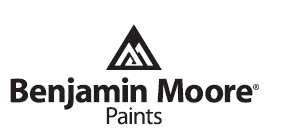 REGAL® SELECT WATERBORNE INTERIOR PAINT 
EGGSHELL  FINISH 549Краска для внутренних работ с блеском «яичная скорлупа»REGAL® SELECT WATERBORNE INTERIOR PAINT 
EGGSHELL  FINISH 549Краска для внутренних работ с блеском «яичная скорлупа»REGAL® SELECT WATERBORNE INTERIOR PAINT 
EGGSHELL  FINISH 549Краска для внутренних работ с блеском «яичная скорлупа»REGAL® SELECT WATERBORNE INTERIOR PAINT 
EGGSHELL  FINISH 549Краска для внутренних работ с блеском «яичная скорлупа»REGAL® SELECT WATERBORNE INTERIOR PAINT 
EGGSHELL  FINISH 549Краска для внутренних работ с блеском «яичная скорлупа»Отличительные особенности:……        …. Общие сведения:………………..…..           Общие сведения:………………..…..           Общие сведения:………………..…..           Долговечное покрытие с блеском «яичная скорлупа».Отличная укрывистость и выравниваниеОтлично моетсяЛегкость нанесения, подкрашивания и очистки инструментовНулевое содержание ЛОВ, слабый запахСамогрунтующаяся на большинстве поверхностейОбеспечивает покрытие, устойчивое к плесениНе разбрызгивается100% акриловая краска качества Premium, сочетающая в себе декоративную красоту завершающего покрытия с блеском «яичная скорлупа» и превосходную долговечность и легкость нанесения. Regal Select – самогрунтующуееся на большинстве поверхностей.100% акриловая краска качества Premium, сочетающая в себе декоративную красоту завершающего покрытия с блеском «яичная скорлупа» и превосходную долговечность и легкость нанесения. Regal Select – самогрунтующуееся на большинстве поверхностей.100% акриловая краска качества Premium, сочетающая в себе декоративную красоту завершающего покрытия с блеском «яичная скорлупа» и превосходную долговечность и легкость нанесения. Regal Select – самогрунтующуееся на большинстве поверхностей.Рекомендуется для:Ограничения:Ограничения:Ограничения:Идеально подходит там, где требуется быстросохнущее, высокоукрывистое, долговечное покрытие. Рекомендуется для новых или ранее окрашенных древесноволокнистых плит, штукатурки, каменной кладки и загрунтованных или ранее окрашенных деревянных и металлических поверхностей. Используйте на внутренних стенах и новых или окрашенных потолках из звукопоглощающей плитки. Не наносить при температуре воздуха и поверхности ниже +100С.Не наносить при температуре воздуха и поверхности ниже +100С.Не наносить при температуре воздуха и поверхности ниже +100С.Подробная информация:                                                                         Подробная информация:                                                                         Подробная информация:                                                                         Подробная информация:                                                                         Подробная информация:                                                                         Цвета:     -  Стандартные: Белый             - Базы для окрашивания:Базы GENNEX® Waterborne Colorant: 1X, 2X, 3X и  4X	                -  Особые цвета:Обращайтесь к специалистам нашей компанииЭкологическая информация:Соответствует всем ограничениям по содержанию летучих органических составляющих. Нулевое содержание ЛОВ (без дополнительных ЛОВ; менее 5 г/л согласно методу EPA Method 24).MPI #138, 138 X-GreenClass A (0-25) поверх невозгораемых поверхностей при проведении испытаний согласно стандарту ASTM E-84.Противомикробное – данный продукт содержит вещества, которые препятствуют развитию микробов на поверхности пленки краски. Этот продукт содержит противомикробные добавки, которые препятствуют развитию грибка и плесени на поверхности пленки краски.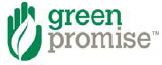 Основанный на независимых лабораторных исследованиях, знак Green Promise™ свидетельствует, что данная продукция соответствует и даже превосходит каждый стандарт, указанный в таблице ниже.Продукция со знаком Green Promise™ также соответствует или превосходит опубликованные критерии по химическим ограничениям и рабочим характеристикам, включенным в стандарты, указанные справа и основанные на независимых сторонних исследованиях, но не была сертифицирована по этим стандартам.Цвета:     -  Стандартные: Белый             - Базы для окрашивания:Базы GENNEX® Waterborne Colorant: 1X, 2X, 3X и  4X	                -  Особые цвета:Обращайтесь к специалистам нашей компанииЭкологическая информация:Соответствует всем ограничениям по содержанию летучих органических составляющих. Нулевое содержание ЛОВ (без дополнительных ЛОВ; менее 5 г/л согласно методу EPA Method 24).MPI #138, 138 X-GreenClass A (0-25) поверх невозгораемых поверхностей при проведении испытаний согласно стандарту ASTM E-84.Противомикробное – данный продукт содержит вещества, которые препятствуют развитию микробов на поверхности пленки краски. Этот продукт содержит противомикробные добавки, которые препятствуют развитию грибка и плесени на поверхности пленки краски.Основанный на независимых лабораторных исследованиях, знак Green Promise™ свидетельствует, что данная продукция соответствует и даже превосходит каждый стандарт, указанный в таблице ниже.Продукция со знаком Green Promise™ также соответствует или превосходит опубликованные критерии по химическим ограничениям и рабочим характеристикам, включенным в стандарты, указанные справа и основанные на независимых сторонних исследованиях, но не была сертифицирована по этим стандартам.Цвета:     -  Стандартные: Белый             - Базы для окрашивания:Базы GENNEX® Waterborne Colorant: 1X, 2X, 3X и  4X	                -  Особые цвета:Обращайтесь к специалистам нашей компанииЭкологическая информация:Соответствует всем ограничениям по содержанию летучих органических составляющих. Нулевое содержание ЛОВ (без дополнительных ЛОВ; менее 5 г/л согласно методу EPA Method 24).MPI #138, 138 X-GreenClass A (0-25) поверх невозгораемых поверхностей при проведении испытаний согласно стандарту ASTM E-84.Противомикробное – данный продукт содержит вещества, которые препятствуют развитию микробов на поверхности пленки краски. Этот продукт содержит противомикробные добавки, которые препятствуют развитию грибка и плесени на поверхности пленки краски.Основанный на независимых лабораторных исследованиях, знак Green Promise™ свидетельствует, что данная продукция соответствует и даже превосходит каждый стандарт, указанный в таблице ниже.Продукция со знаком Green Promise™ также соответствует или превосходит опубликованные критерии по химическим ограничениям и рабочим характеристикам, включенным в стандарты, указанные справа и основанные на независимых сторонних исследованиях, но не была сертифицирована по этим стандартам.Технические данные                           База 1Тип                      запатентованный акриловый латексТип пигмента                                      Диоксид титана                                   Объем твердых частиц                                       40.9%Теоретический расход при       рекомендуемой толщине пленки   37,2 – 41,8 м2/галТолщина пленки:               - Сырая                 3.8 мил                                          -  Высохшая          1.5 милВ зависимости от текстуры и пористости поверхности. Убедитесь, что определили правильное количество покрытия для работы. Это позволит получить однородный цвет и сведет к минимуму количество оставшейся краски                                                Время высыхания (при +, 50% относит. влажн.):Высыхает до прикосновения                               1 часДо повторного нанесения                              1-2 часаОкрашенные поверхности можно мыть через 2 недели. Высокая влажность и низкая температура увеличит время высыхания, до повторного нанесения и использования.Вязкость                                            95 ± 2 по Кребсу                                                Точка возгорания                                                   Нет      Степень блеска                            яичная скорлупаТемпература                             мин.                  +100Сокрашиваемой поверхности     макс.                 +320С  Разводить                                                  См. таблицуОчиститель                                                Чистая водаВес галлона                                                         5,2 кг              Хранить при темп.        - мин.                             +40С                                     - макс.                          +320СЛетучие органические вещества0 г/лНулевое содержание ЛОВ после колерования (любая база и любой цвет)